First Presbyterian Church  1st Sunday of Advent             Sunday, November 27, 2022*Those who are able may stand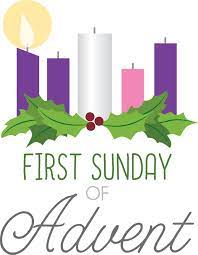 PREWORSHIP FELLOWSHIPPRELUDE MUSIC WELCOME & ANNOUNCEMENTSMINUTE FOR MISSIONSSONG OF CONTEMPLATION #85......”Light One Candle”  vs. 1*ADVENT WREATH LIGHTING*GATHERING HYMN #88............”O Come, O Come, Emmanuel”							vs. 1 & 2KYRIE(Please join us in the “Kyrie”, an ancient song that mirrors the words people used to cry out to Jesus for healing in the scriptures. In Greek they mean, “Lord, have mercy”. The church has sung these words for thousands of years as prayer and to prepare our hearts for confession.)
Kyrie Eleison (Lord have mercy)		Kyrie EleisonChriste Eleison (Christ have mercy)	Christe EleisonKyrie Eleison (Lord have mercy)		Kyrie EleisonCONFESSION OF NEED (Responsive)Holy God, we ask for your help, your power, your Spirit, and confess that we still need it so that we can amend our lives and grow more each day into the image of Christ.We confess that we fear what is different. We confess that it’s easier to lock the doors of our community than to receive those who don’t look like we look, love like we love, or vote the way we vote. We confess that we have not lived out your call to share in abundant life and unconditional love.We believe that you have the power to turn us around to a more inclusive way of living, so we ask you to do that. We ask you to give us the courage to change. We ask that you give us the energy, intelligence, imagination, and love to be your people in all we say and do.  Amen.	KYRIEKyrie Eleison (Lord have mercy)		Kyrie EleisonChriste Eleison (Christ have mercy)		Christe EleisonKyrie Eleison (Lord have mercy)		Kyrie EleisonSILENCE FOR CONFESSION AND RESTING IN GOD’S GRACEDECLARATION OF GRACE (Responsive)Before we call, the Lord answers,
while we are still speaking, our Savior hears.
God has promised that our sins will not be remembered
nor come to mind again.Sisters and Brothers, your sins are forgiven;
be at peace and have hope. Thanks be to God!RESPONSE HYMN #88................”O Come, O Come, Emmanuel”  								vs. 7*SHARING THE PEACE OF CHRIST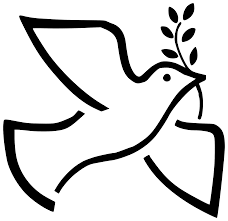 The Peace of Christ be with you! And Also, with you!Let us share a sign of God’s peace with one another.PRAYER FOR ILLUMINATION (Unison)Holy Spirit, help us hear your voice beyond our inability to hear and understand your word beyond any speaker’s ability to explain. Through your word, speak to our hearts even if our heads are not ready to listen. Amen. SCRIPTURE FIRST READING.......................................Isaiah 2:1-5 (pg 700)Leader:  The Word of the Lord.  People:  Thanks be to God!  GOSPEL READING.......................... Matthew 24:36-44 (pg 28)Leader:  The Word of the Lord.  People:  Praise to You, O ChristSERMON  	A Hope Beyond the Outcomes         Rev. Michael OzakiSILENCE FOR REFLECTION*HYMN OF THE DAY #772...............................”Live into Hope”PRAYERS OF THE PEOPLELord in your Mercy.  Hear our Prayer.THE LORD’S PRAYER (forgive us our “sins”) *BLESSING AND CHARGE (Responsive)  Beloved children of God receive the gift of the Holy Spirit, the grace of Jesus Christ, and the blessing of the Lord forever. Alleluia! Amen.*CLOSING HYMN #93...............................”Lift Up Your Heads”  *DISMISSAL (Responsive)Go in peace to love and serve the Lord.  Thanks be to God. Amen.*POSTLUDE	A Warm Welcome to our Guests and Visitors!Our church has a wonderful array of ministries that seek to spread the gospel into the world.  If you are interested in finding out more about the church community or are interested in becoming a member, please contact us at:Pastor – Rev. Michael Ozaki  Cell:  951.532.5105PastorOzaki@gmail.comOffice: 218-281-4853   e-mail: crxpres@midconetwork.comCheck out our Website:  crookstonfirstpres.org___________________________________________________Calendar for this week: Sunday, November 27, 202210:30 am	Worship11:30 am	Coffee FellowshipPreaching…………………………..	Rev. Michael OzakiUshers & Greeters………………	Craig & Connor Morgan Organist..........…………..………	George FrenchMusic Director……………………	Sandy PerkinsReader……………………………….	Ralph PesterWednesday, November 306 pm			Bell RehearsalThursday, December 11 pm			Book StudyNext Sunday, December 410:30 am	Worship w/Communion11:30 am	Coffee FellowshipPreaching…………………………..	Communion Prep / Servers..	Jeri M / Mario & Jill S. and Jeri MUshers & Greeters………………	Dan & Vicki SvedarskyOrganist..........…………..………	George FrenchMusic Director……………………	Sandy PerkinsReader……………………………….	Sandy Perkins